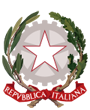 DATI RIGUARDANTI L’ALUNNOALTRE EVENTUALI INFORMAZIONI UTILI AI FINI DELL’INCLUSIONE SCOLASTICARisorse umane □ Docente di sostegno per n. ….....  ore settimanali.□ OEPAC                      per n. …...... ore settimanali.□ Altre figure mediatrici per n. …..... ore settimanali.QUADRO ORARIO DOCENTE DI SOSTEGNOVALUTAZIONE DELLE POTENZIALITÀ E  DELLE COMPETENZE ACQUISITE NELLE SEGUENTI AREE:La programmazione didattica  terrà conto:condizioni fisiche ed emotive .indicazioni terapeutiche degli operatori sociosanitari.strutture, spazi e materiali presenti nella scuola.RISORSE, STRUMENTI E METODOLOGIE (barrare la casella che interessa)Si concorda di attuare le seguenti risorse, strumenti e metodologie per una didattica inclusiva Adattamento degli obiettivi.Strategie metacognitive.Sostenere la motivazione ad apprendere.Didattica multicanale: uso costante e simultaneo di più canali percettivi (visivo, uditivo, tattile, cinestesico) incrementa l’apprendimento.Tecnologie multimediali (computer, notebook, software specifici, Ipad, LIM)  . Predisporre verifiche brevi, su singoli obiettivi.Consentire tempi più lunghi o ridurre il numero degli esercizi nello stesso tempo (strategia da scegliere secondo la personalità del bambino/ragazzo).Spiegare utilizzando immagini.Utilizzare materiali strutturati e non.CAA.TEACH.ABA.VERIFICA E VALUTAZIONE   Il grado di attenzione Le modalità di risposta Il livello di maturazione raggiunto Le capacità acquisite Le difficoltà incontrate FINALITà:potenziamento di quanto già raggiunto o acquisito dal bambino. superamento delle difficoltà rilevate. stabilizzazione degli apprendimenti in atto.  sviluppo di quanto ancora (capacità) non risulta sufficientemente adeguato all’ età cronologica del piccolo.PEI concordato e sottoscritto da ciascun componente del Gruppo di Lavoro:Data ___________                                                          Il Dirigente scolastico                                                                                 ________________________Cognome e nomeData di nascitaLuogo di nascitaResidente aViaTelefonoEventuale assunzione di farmaci(salvavita)Sintesi diagnosi funzionale:Servizi che hannoin carico l’alunnoServizioOperatore di riferimentoServizi che hannoin carico l’alunnoneuropsichiatricoServizi che hannoin carico l’alunnopsicologicoServizi che hannoin carico l’alunnologopedicoServizi che hannoin carico l’alunnopsicomotorioServizi che hannoin carico l’alunnoaltroEXTRASCUOLA ED EDUCATIVAEXTRASCUOLA ED EDUCATIVAEXTRASCUOLA ED EDUCATIVAEXTRASCUOLA ED EDUCATIVAEXTRASCUOLA ED EDUCATIVAEXTRASCUOLA ED EDUCATIVAOEAPACmonte h:SINO  OEPAC/a casaSI    NOFa attività extrascolasticheSINO   Se si, quali:Se si, quali:Se si, quali:Se si, quali:Se si, quali:Se si, quali:LunedìMartedìMercoledìGiovedìVenerdìSabato1^ ora2^ ora3^ ora 4^ ora5^ ora6^ ora7^ ora8^ oraANALISI DELLA SITUAZIONE INIZIALEL’alunno…AREA NEUROPSICOLOGICAOBIETTIVI DIDATTICI:AREA NEUROPSICOLOGICAAttivitàAREA MOTORIO-PRASSICAOBIETTIVI DIDATTICIAREA MOTORIO-PRASSICAAttivitàAREA AFFETTIVO-RELAZIONALEOBIETTIVI DIDATTICIAREA AFFETTIVO-RELAZIONALEAttivitàAREA COMUNICATIVO-LINGUISTICAOBIETTIVI DIDATTICIAREA COMUNICATIVO-LINGUISTICAAttivitàAREA LOGICO-MATEMATICAOBIETTIVI DIDATTICIAREA LOGICO-MATEMATICAAttivitàAREA SENSORIALE-PERCETTIVAOBIETTIVI DIDATTICIAREA SENSORIALE-PERCETTIVAAttivitàAREA DELLE AUTONOMIEOBIETTIVI DIDATTICIAREA DELLE AUTONOMIEAttivitàcognomenomeruolofirmadocentedocentedocentedocentereferente A.S.L.referente centro convenzionatofunzione strumentale per l’inclusionedocente di sostegnooepacmadre/tutorepadre/tutore